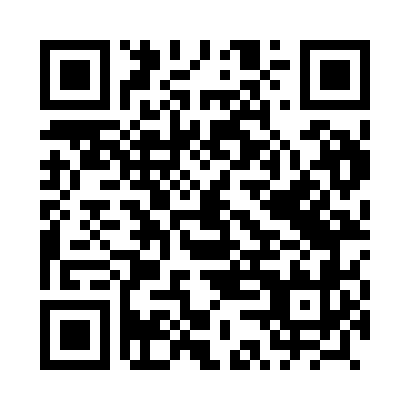 Prayer times for Kuplisk, PolandMon 1 Apr 2024 - Tue 30 Apr 2024High Latitude Method: Angle Based RulePrayer Calculation Method: Muslim World LeagueAsar Calculation Method: HanafiPrayer times provided by https://www.salahtimes.comDateDayFajrSunriseDhuhrAsrMaghribIsha1Mon3:545:5912:314:577:039:012Tue3:515:5712:304:587:059:033Wed3:485:5512:305:007:079:064Thu3:455:5212:305:017:089:085Fri3:415:5012:305:027:109:116Sat3:385:4712:295:037:129:137Sun3:355:4512:295:057:149:168Mon3:325:4312:295:067:169:189Tue3:285:4012:285:077:189:2110Wed3:255:3812:285:097:199:2411Thu3:225:3612:285:107:219:2712Fri3:185:3312:285:117:239:2913Sat3:155:3112:275:127:259:3214Sun3:115:2912:275:147:279:3515Mon3:085:2612:275:157:289:3816Tue3:045:2412:275:167:309:4117Wed3:015:2212:265:177:329:4418Thu2:575:2012:265:187:349:4719Fri2:545:1712:265:207:369:5020Sat2:505:1512:265:217:389:5321Sun2:465:1312:265:227:399:5622Mon2:425:1112:255:237:419:5923Tue2:385:0812:255:247:4310:0224Wed2:345:0612:255:267:4510:0625Thu2:305:0412:255:277:4710:0926Fri2:265:0212:255:287:4810:1327Sat2:225:0012:255:297:5010:1628Sun2:184:5812:245:307:5210:2029Mon2:144:5612:245:317:5410:2330Tue2:124:5412:245:327:5610:27